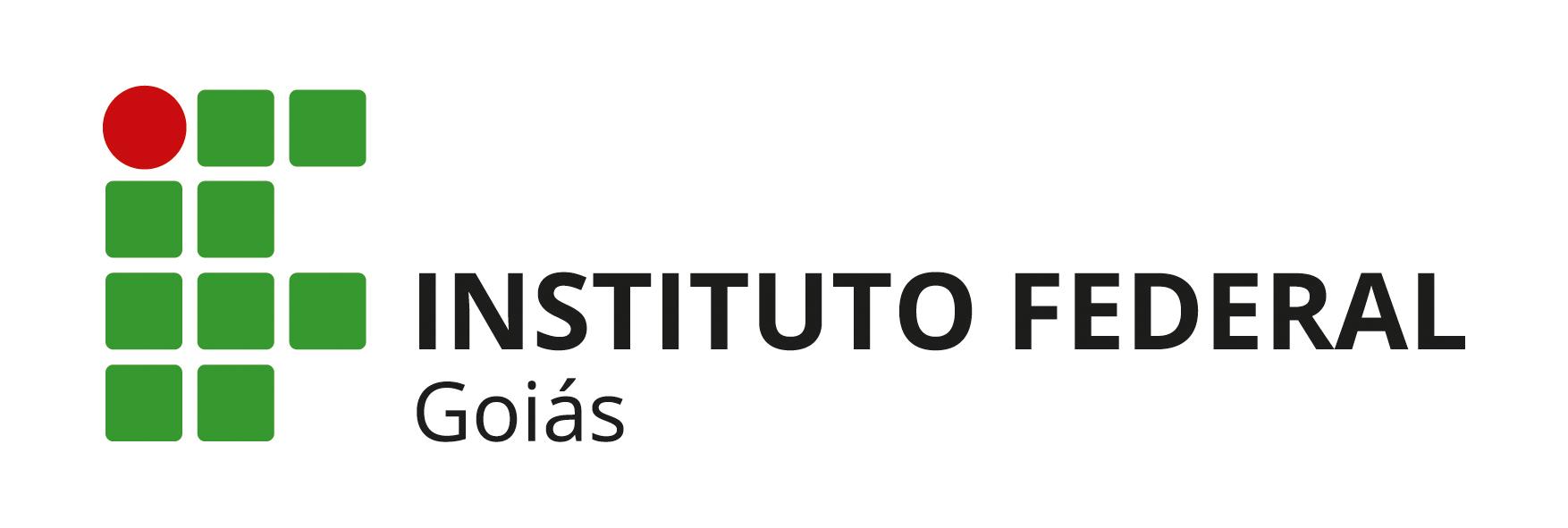 FORMULÁRIO PRÓPRIO PARA SOLICITAÇÃO DE INCENTIVO PARA ESTUDANTES DO IFG APRESENTAREM TRABALHO EM EVENTOS CIENTÍFICOS E TECNOLÓGICOS (PAECT/IFG)(Estudantes inscritos no Programa de Iniciação Científica e Tecnológica e alunos dos cursos de pós-graduação do IFG)Preencha todos os campos do formulário e protocole-o, com os documentos necessários, para a GEPEX.O valor máximo do auxílio a ser concedido será de R$ 2.500,00 (nacional) R$ 5.000,00 (internacional)Em caso de DÚVIDA, procure a GEPEX de seu câmpus.Documentos que devem ser anexados à esta solicitação:versão resumida do Currículo Lattes atualizado nos mês da solicitação;orçamento impresso dos itens previstos na planilha de custos (passagens, taxa inscrição e pôster);programação detalhada do evento (folder, descrição, programa das atividades...);termo de aceite do trabalho, emitido pelo Comitê Científico do evento;cópia impressa do trabalho a ser apresentado e publicado nos anais ou caderno de resumos do evento.*Todos os valores devem estar expressos em Real.1. ESTUDANTE1. ESTUDANTE1. ESTUDANTE1. ESTUDANTE1. ESTUDANTE1.1. Nome completo 1.1. Nome completo 1.1. Nome completo 1.1. Nome completo 1.2. CPF1.3. Câmpus do IFG 1.4. Departamento1.4. Departamento1.5. Curso1.5. Curso1.6. Nº Matrícula1.7. Telefone1.7. Telefone1.8. Celular1.8. Celular(  )      (  )      (  )      (  )      1.9. E-mail1.9. E-mail1.9. E-mail1.10. Link do Currículo Lattes1.10. Link do Currículo Lattes1.11. Nome do Banco1.11. Nome do Banco1.12. Nº do Banco1.13. Nº da Agência1.14. Nº da conta corrente1.15. Título de seu Projeto (ICT/PÓS-GRADUAÇÃO)1.15. Título de seu Projeto (ICT/PÓS-GRADUAÇÃO)1.15. Título de seu Projeto (ICT/PÓS-GRADUAÇÃO)1.15. Título de seu Projeto (ICT/PÓS-GRADUAÇÃO)1.16. Programa2. ORIENTADOR2. ORIENTADOR2. ORIENTADOR2. ORIENTADOR2.1. Nome completo 2.1. Nome completo 2.1. Nome completo 2.2. CPF2.3. Câmpus do IFG 2.4. Departamento/Setor de lotação2.5. Cargo2.5. Cargo3. EVENTO3. EVENTO3. EVENTO3. EVENTO3.1. Nome do Evento 3.1. Nome do Evento 3.1. Nome do Evento 3.1. Nome do Evento 3.2. Local do evento (Cidade, Estado, País) 3.2. Local do evento (Cidade, Estado, País) 3.2. Local do evento (Cidade, Estado, País) 3.3. Período de realização       a       3.4. Nome do Órgão ou Entidade promotora do evento 3.4. Nome do Órgão ou Entidade promotora do evento 3.4. Nome do Órgão ou Entidade promotora do evento 3.4. Nome do Órgão ou Entidade promotora do evento 3.5. Título do/s trabalho/s a ser apresentado/s e publicado/s no evento3.5. Título do/s trabalho/s a ser apresentado/s e publicado/s no evento3.5. Título do/s trabalho/s a ser apresentado/s e publicado/s no evento3.5. Título do/s trabalho/s a ser apresentado/s e publicado/s no evento3.6. Forma de publicação dos trabalhos pelo evento3.6. Forma de publicação dos trabalhos pelo evento3.7. Modo de apresentação do trabalho (oral, pôster...)3.7. Modo de apresentação do trabalho (oral, pôster...)3.8. Recebeu auxílio do PAECT em 2023?3.9. Haverá solicitação de auxílio do PAECT para coautoria (máximo dois)? 3.9. Haverá solicitação de auxílio do PAECT para coautoria (máximo dois)? 3.9. Haverá solicitação de auxílio do PAECT para coautoria (máximo dois)? ☐ Não    ☐ Sim, Quando?      ☐ Não    ☐ Sim. Esta solicitação é para o  autor (1º ou 2º?)☐ Não    ☐ Sim. Esta solicitação é para o  autor (1º ou 2º?)☐ Não    ☐ Sim. Esta solicitação é para o  autor (1º ou 2º?)4. JUSTIFICATIVA DO ORIENTADORO orientador deve pontuar a relevância do presente evento para as atividades de pesquisa realizadas pelo estudante, indicando sua relação com o projeto de Iniciação Científica e Tecnológica ou da pós-graduação desenvolvido.5. PLANILHA DE CUSTOS5. PLANILHA DE CUSTOS5. PLANILHA DE CUSTOS5. PLANILHA DE CUSTOS5. PLANILHA DE CUSTOSDescriçãoDescriçãoQuant.Valor unit. (R$)Valor Total (R$)1Passagem aérea (     )2Passagem terrestre (     )3Diárias (ver tabela contida no item 6.5 do Edital))4Taxa de inscrição5Impressão de pôsterTOTALTOTALTOTALTOTAL6. COMPROMISSO DAS DECLARAÇÕES6. COMPROMISSO DAS DECLARAÇÕES6. COMPROMISSO DAS DECLARAÇÕES6. COMPROMISSO DAS DECLARAÇÕES6. COMPROMISSO DAS DECLARAÇÕESDeclaro estar ciente dos requisitos necessários para solicitação de ajuda de custo do IFG para estudantes apresentarem trabalhos em eventos científicos e tecnológicos pelo PAECT. Declaro ainda que o presente estudante  preenche tais requisitos e que o mesmo não foi contemplado com auxílio para participação em eventos neste semestre.O presente formulário expressa a verdade e assumo inteira responsabilidade pelas informações aqui prestadas.Local:            Data: 20/01/2017
Declaro estar ciente dos requisitos necessários para solicitação de ajuda de custo do IFG para estudantes apresentarem trabalhos em eventos científicos e tecnológicos pelo PAECT. Declaro ainda que o presente estudante  preenche tais requisitos e que o mesmo não foi contemplado com auxílio para participação em eventos neste semestre.O presente formulário expressa a verdade e assumo inteira responsabilidade pelas informações aqui prestadas.Local:            Data: 20/01/2017
Declaro estar ciente dos requisitos necessários para solicitação de ajuda de custo do IFG para estudantes apresentarem trabalhos em eventos científicos e tecnológicos pelo PAECT. Declaro ainda que o presente estudante  preenche tais requisitos e que o mesmo não foi contemplado com auxílio para participação em eventos neste semestre.O presente formulário expressa a verdade e assumo inteira responsabilidade pelas informações aqui prestadas.Local:            Data: 20/01/2017
Declaro estar ciente dos requisitos necessários para solicitação de ajuda de custo do IFG para estudantes apresentarem trabalhos em eventos científicos e tecnológicos pelo PAECT. Declaro ainda que o presente estudante  preenche tais requisitos e que o mesmo não foi contemplado com auxílio para participação em eventos neste semestre.O presente formulário expressa a verdade e assumo inteira responsabilidade pelas informações aqui prestadas.Local:            Data: 20/01/2017
Declaro estar ciente dos requisitos necessários para solicitação de ajuda de custo do IFG para estudantes apresentarem trabalhos em eventos científicos e tecnológicos pelo PAECT. Declaro ainda que o presente estudante  preenche tais requisitos e que o mesmo não foi contemplado com auxílio para participação em eventos neste semestre.O presente formulário expressa a verdade e assumo inteira responsabilidade pelas informações aqui prestadas.Local:            Data: 20/01/2017
(assinatura do orientador)7. CONCORDÂNCIA DA CHEFIA DE DEPARTAMENTO DE ÁREAS ACADÊMICAS7. CONCORDÂNCIA DA CHEFIA DE DEPARTAMENTO DE ÁREAS ACADÊMICAS7. CONCORDÂNCIA DA CHEFIA DE DEPARTAMENTO DE ÁREAS ACADÊMICAS7. CONCORDÂNCIA DA CHEFIA DE DEPARTAMENTO DE ÁREAS ACADÊMICAS7. CONCORDÂNCIA DA CHEFIA DE DEPARTAMENTO DE ÁREAS ACADÊMICASDeclaro estar ciente e de acordo com a presente solicitação de participação em evento científico pelo PAECT.Local: __________________   Data: ___/___/_____.Declaro estar ciente e de acordo com a presente solicitação de participação em evento científico pelo PAECT.Local: __________________   Data: ___/___/_____.Declaro estar ciente e de acordo com a presente solicitação de participação em evento científico pelo PAECT.Local: __________________   Data: ___/___/_____.Declaro estar ciente e de acordo com a presente solicitação de participação em evento científico pelo PAECT.Local: __________________   Data: ___/___/_____.Declaro estar ciente e de acordo com a presente solicitação de participação em evento científico pelo PAECT.Local: __________________   Data: ___/___/_____.(assinatura e carimbo da Chefia de Departamento)